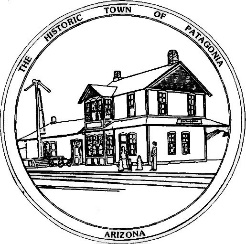 NOTICE OF A SPECIAL MEETING OFTHE TOWN OF PATAGONIA TOWN COUNCIL PURSUANT TO A.R.S. 38-431.02, NOTICE IS HEREBY GIVEN TO THE MEMBERS OF THE PATAGONIA TOWN COUNCIL AND THE GENERAL PUBLIC THAT THE PATAGONIA TOWN COUNCIL WILL HOLD ASPECIAL COUNCIL JOINT STUDY SESSION WITH THE FLOOD AND FLOW AND PLANNING AND DEVELOPMENT COMMITTEESAT 6:00 P.M. JUNE 15, 2022THIS SPECIAL MEETING WILL BE HELD AT TOWN HALL310 MC KEOWN AVENUEPATAGONIA, AZWITH PARTIAL PUBLIC PARTICIPATION IN THE MEETING AND VIA ZOOM MEETING I.D. 957-511-4862 PASSWORD 338501DATED THIS 13TH DAY OF JUNE 2022. TOWN OF PATAGONIA___________________________RON ROBINSONTOWN CLERK